01/12/2020Dear Parents, We have been made aware this morning of a member of our school community in year 8 who has tested positive for COVID 19. 

We know that you may find this concerning but we are continuing to monitor the situation and are working closely with Public Health England. This letter is to inform you of the current situation and provide advice on how to support your child. Please be reassured that for most people, coronavirus (COVID-19) will be a mild illness.

As a precaution, parents of students who have been in close contact with the individual have been contacted directly by phone to inform them of the situation. IF YOU HAVE NOT BEEN CONTACTED BY PHONE PRIOR TO RECEIVING THIS LETTER, YOUR CHILD IS NOT AFFECTED AND DOES NOT NEED TO ISOLATE.

The school remains open to all those who have not been identified and your child should continue to attend as normal if they remain well.What to do if your child develops symptoms of COVID 19 If your child develops symptoms of COVID-19, they must not come to school and should remain at home for at least 10 days from the date when their symptoms appeared. Anyone with symptoms will be eligible for testing and this can be arranged via https://www.nhs.uk/ask-for-a-coronavirus-test or by calling 119.  All other household members who remain well, must stay at home and not leave the house for 14 days. This includes anyone in your ‘Support Bubble’.Further information is available at: https://www.gov.uk/government/publications/covid-19-stay-at-home-guidance/stay-at-home-guidance-for-households-with-possible-coronavirus-covid-19-infection The 14-day period starts from the day when the first person in the house became ill.Household members should not go to work, school or public areas and exercise should be taken within the home. If you require help with buying groceries, other shopping or picking up medication, or walking a dog, you should ask friends or family. Alternatively, you can order your shopping online and medication by phone or online.Household members staying at home for 14 days will greatly reduce the overall amount of infection the household could pass on to others in the communityIf you are able, move any vulnerable individuals (such as the elderly and those with underlying health conditions) out of your home, to stay with friends or family for the duration of the home isolation period.SymptomsThe most common symptoms of coronavirus (COVID-19) are recent onset of:a new continuous cougha high temperaturea loss of, or change in, your normal sense of taste or smell (anosmia)For most people, coronavirus (COVID-19) will be a mild illness.If your child does develop symptoms, you can seek advice from the nhs.uk website at https://www.nhs.uk/conditions/coronavirus-covid-19/check-if-you-have-coronavirus-symptoms/. If you are concerned about your child’s symptoms, or they are worsening you can seek advice from NHS 111 at https://111.nhs.uk/ or by phoning 111.How to stop COVID-19 spreadingThere are things you can do to help reduce the risk of you and anyone you live with getting ill with COVID-19Dowash your hands with soap and water often – do this for at least 20 seconds use hand sanitiser gel if soap and water are not availablewash your hands as soon as you get homecover your mouth and nose with a tissue or your sleeve (not your hands) when you cough or sneezeput used tissues in the bin immediately and wash your hands afterwardsFurther InformationFurther information is available at https://www.nhs.uk/conditions/coronavirus-covid-19/ Yours sincerely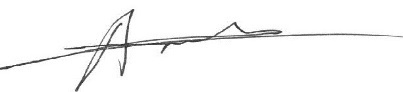 
Andy FyfeHeadteacher